VSTUPNÍ ČÁSTNázev moduluLiterární teorieKód moduluUK-m-4/AL20Typ vzděláváníVšeobecné vzděláváníTyp moduluvšeobecně vzdělávacíVyužitelnost vzdělávacího moduluKategorie dosaženého vzděláníM (EQF úroveň 4)L0 (EQF úroveň 4)Vzdělávací oblastiUK - Umění a kultura (včetně literatury)Komplexní úlohaObory vzdělání - poznámkyDélka modulu (počet hodin)24Poznámka k délce moduluPlatnost modulu od30. 04. 2020Platnost modulu doVstupní předpokladyVstupním předpokladem je osvojení očekáváných výstupů RVP ZV v oblasti literární výchovy, především těch, které se týkají práce s texty.Modul je bez nároku na předchozí znalosti v oblasti literární historie. Tento modul lze absolvovat souběžně s dalšími moduly spadajícími do vzdělávací oblasti Umění a kultura.JÁDRO MODULUCharakteristika moduluVzdělávací modul spadá do obsahového okruhu Umělecký text. V rámci modulu se žáci učí aplikovat znalosti o jazykové, tematické a kompoziční složce uměleckého díla na konkrétních literárních textech. Prostřednictvím modulu je zároveň naplňována potřeba kontinuálního rozvoje čtenářských dovedností žáků.Očekávané výsledky učeníŽáka) rozezná jazykové prostředky uměleckého stylu;b) určí hlavní motivy uměleckého díla a vystihne jeho téma;c) zhodnotí dílo z hlediska jeho kompozice.Obsah vzdělávání (rozpis učiva)Obsah modulu je výrazně limitován požadavky společné části maturitní zkoušky v oblasti literární teorie. Z tohoto úhlu pohledu je zde definovaný obsah minimálním základem žákových znalostí a dovedností. tři základní složky literárního díla – jazyková, tematická a kompoziční; jazykové prostředky – 1. tropy (např. metafora, personifikace, synestézie, přirovnání, oxymóron, metonymie, synekdocha, hyperbola, eufemismus, ironie, symbol, epiteton constans a ornans), 2. figury (např. aliterace, onomatopoia, anafora, epifora, epanastrofa, epizeuxis, antiteze), figury řečnické (např. apostrofa, řečnická otázka), vrstvy národního jazyka; tematická výstavba díla – motiv a téma;kompozice – uspořádání chronologické, rámcové, retrospektivní, paralelní a gradace; vyprávěcí postupy – nevlastní přímá řeč, nepřímá řeč, polopřímá řeč a smíšená řeč.  literární druhy a žánryOčekávaných výsledků vzdělávání se dosahuje směřováním k osvojení následujících dovedností:Žák:a) rozezná jazykové prostředky uměleckého stylu  rozliší jednotlivé vrstvy národního jazykarozezná jazykové prostředky uměleckého stylu (přenášení významu)rozezná figury založené na opakování (figury řečnické)b) určí hlavní motivy uměleckého díla a vystihne jeho téma  interpretuje přečtený textvystihne téma týkající se postav a prostředíporovnává dva a více textů z různých úhlů pohledurozliší způsoby uspořádání literárního dílac) zhodnotí dílo z hlediska jeho kompozicevystihne různé druhy uspořádání výstavby textuposoudí zvolené vyprávěcí postupyobhajuje vyslovené názory a argumentyUčební činnosti žáků a strategie výukymetody a postupy kritického myšleníindividuální četba žákůrozbor vybraných uměleckých textů a děl a vystižení smyslu použití vybraných jazykových prostředkůřešení pracovních listů s ukázkamiřešení souborů úlohvedení individuálních čtenářských portfoliítematicky orientované projektyřízená prezentace přečtených děl z hlediska žákovských dojmů a postřehů z četbyZařazení do učebního plánu, ročníkVÝSTUPNÍ ČÁSTZpůsob ověřování dosažených výsledkůa) rozezná jazykové prostředky uměleckého stylu   průběžně ověřováno prostřednictvím pracovních listů a souborů úlohv případě žákovských projektů doporučeno při hodnocení výstupů (referát, prezentace apod.) využít prvků formativního hodnoceníb) určí hlavní motivy uměleckého díla a vystihne jeho téma  průběžně ověřováno prostřednictvím pracovních listů tak, aby východiskem žákovy práce byly texty využívané i v modulech dalších obsahových okruhůlze také využít tematické testové nástroje s jednoznačně stanovenými kritérii hodnocení individualizovanými pro každý užitý evaluační nástroj c) zhodnotí dílo z hlediska jeho kompozice  ověřováno průběžně prostřednictvím čtenářského portfolia a samostatných vystoupení žáků ve třídě včetně učitelem řízené diskuse – zejména využití prvků formativního hodnocení; východisko hodnocení zaměřeno na to, co žák dokázal, jakého dosáhl pokroku, nikoli opačně; při hodnocení tohoto výsledku učení doporučeno nehodnotit známkamiVýsledky učení a) a b) jsou ověřovány v závěru modulu souhrnným testem, jehož specifikací jsou předmětné výsledky učení. Základní nastavení specifikace testu je 50% zastoupení každého výsledku učení. Toto nastavení lze měnit podle potřeb jednotlivých vyučujících, přičemž zastoupení jednotlivých výsledků učení nesmí klesnout pod 25 %. Procentuální zastoupení výsledku učení je odvozeno od maximálního získatelného počtu bodů za daný výsledek učení (nikoli tedy od počtu úloh – může se jednat o dramatický rozdíl).Kritéria hodnoceníPři průběžném hodnocení dosahovaných jednotlivých výsledků učení a)–b) je využíváno souborů úloh / pracovních listů, které zaručují vysokou objektivitu hodnocení – hodnocení na úrovni stanovení mezní hranice úspěšnosti a od ní odvozených bodových rozmezí pro případné vyjádření výsledku žáka známkou nebo jiným číselným či slovním způsobem je u jednotlivých výsledků učení v kompetenci vyučujícího. Zároveň se doporučuje souběžně využít prvků formativního hodnocení, zvláště při vyjádření žákova vlastního prožitku.Výsledek učení c) je hodnocen na škále uspěl – neuspěl, přičemž základním předmětem hodnocení je obhajoba žákových tvrzení a jeho argumentace, nikoli souhlas/nesouhlas vyučujícího s žákovými názory a tvrzeními.Při závěrečném ověřování dosažených výsledků učení a)–b) souhrnným testem jsou doporučená kritéria nastavena následovně:Mezní úroveň úspěšnosti je stanovena na 40 %. Převodník dosažené úspěšnosti na známku:úspěšnost žáka v testu pod 40 % = nedostatečný úspěšnost žáka v testu od 40 do 55 % = dostatečný úspěšnost žáka v testu od 56 do 70 % = dobrý úspěšnost žáka v testu od 71 do 85 % = chvalitebný úspěšnost žáka v testu od 86 do 100 % = výbornýK dosažení známky výborný – dostatečný v celkovém hodnocení modulu musí žák zároveň uspět ve výsledku učení c).    Nastavená obtížnost testu musí odpovídat dovednostem žáků, jejichž studium je zakončeno maturitní zkouškou, tzn. doporučuje se používat úlohy s průměrnou a vyšší úrovní obtížnosti. Zařazení nepřiměřeně snadných úloh by vyvolávalo potřebu posunovat mezní hranici úspěšnosti a použitý evaluační nástroj (test / soubor úloh) by vykazoval nevyhovující psychometrické charakteristiky.Doporučená literaturaNünning, A.: Lexikon teorie literatury a kultury. Brno, Host 2006.Eco, U.: Šest procházek literárními lesy. Olomouc, Votobia 1997.Eagleton, T.: Úvod do literární teorie. Praha, Plus 2010. Ibrahim, R.; Plecháč, P.; Říha J.: Úvod do teorie verše. Praha, Akropolis 2014.učebnice a další výukové materiály dle potřeb vyučujícího včetně slovníků literární teoriePoznámkyDoporučuje se pracovat s texty obsahově blízkými zájmům žáků.Rozvržení hodin podle potřeb vyučujícího, možno souběžně s moduly dalších obsahových okruhů.Obsahové upřesněníVV - Všeobecné vzděláváníMateriál vznikl v rámci projektu Modernizace odborného vzdělávání (MOV), který byl spolufinancován z Evropských strukturálních a investičních fondů a jehož realizaci zajišťoval Národní pedagogický institut České republiky. Autorem materiálu a všech jeho částí, není-li uvedeno jinak, je Ludmila Vandová. Creative Commons CC BY SA 4.0 – Uveďte původ – Zachovejte licenci 4.0 Mezinárodní.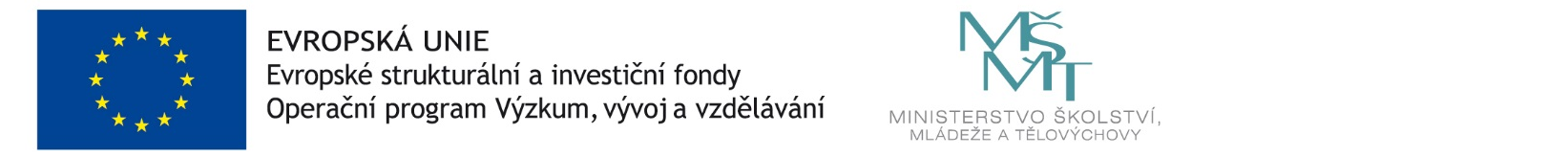 